1) Nichtzutreffendes weglassen oder streichen.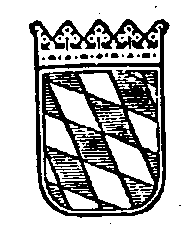 Amtliche Wahlbenachrichtigungzur EuropawahlWahltag: Sonntag, 9. Juni 2024Wahlzeit: 08.00 Uhr bis 18.00 UhrGemeinde/VGemWahlamtDorfplatz 112345 MusterortTelefonTelefaxE-MailGemeinde/VGemWahlamtDorfplatz 112345 MusterortTelefonTelefaxE-Mail        Absender Wahlamt Gemeinde/VGem 12345 Musterort        Absender Wahlamt Gemeinde/VGem 12345 Musterort     Vorname(n), Familienname     Anschrift der/des Wahlberechtigten     Vorname(n), Familienname     Anschrift der/des WahlberechtigtenSprechzeiten/ÖffnungszeitenSprechzeiten/ÖffnungszeitenSie sind im Wählerverzeichnis eingetragen und können im nebenstehend angegebenen Wahlraum wählen. Bringen Sie dazu bitte diese Wahlbenachrichtigung mit und halten Sie Ihren Personalausweis – Unionsbürger: Ihren Identitätsausweis – oder Reisepass bereit. Sie dürfen Ihr Wahlrecht nur einmal und nur persönlich ausüben. Eine Ausübung des Wahlrechts durch einen Vertreter anstelle der wahlberechtigten Person ist unzulässig. Wenn Sie durch Briefwahl oder in einem anderen Wahlraum Ihres Landkreises/Ihrer kreisfreien Stadt1) wählen wollen, müssen Sie einen Wahlschein beantragen. Dafür haben Sie folgende Möglichkeiten:Mit umseitigem Vordruck: Den Antrag können Sie mit dem Vordruck auf der Rückseite dieses Schreibens stellen. Ohne Vordruck: Der Antrag kann auch ohne Vordruck schriftlich, elektronisch oder mündlich (nicht telefonisch) gestellt werden. Dabei sind Familienname, Vorname(n), Geburtsdatum und Wohnanschrift (Straße, Hausnr., Postleitzahl, Ort) anzugeben; bitte geben Sie auch dann die rechts abgedruckte Wählerverzeichnis-Nr. an. Der Antrag kann beim Wahlamt der Gemeinde/VGem1 (Anschrift siehe rechts oben) abgegeben oder in einem ausreichend frankierten Umschlag übersandt werden. Die Briefwahlunterlagen kommen per Post zu Ihnen.Online: Verwenden Sie den Antrag unter www.musterort.de. Der Online-Antrag ist bis …..… möglich. Die Briefwahlunterlagen kommen per Post zu Ihnen. Persönliche Vorsprache: Ab……. können Sie zum Wahlamt (Anschrift siehe rechts oben) gehen und dort Ihren Wahlschein mit Briefwahlunterlagen abholen oder gleich vor Ort wählen.Wichtige Hinweise:Wahlscheinanträge werden von der Gemeinde nur bis zum 
7. Juni 2024, 18 Uhr, bei nachgewiesener plötzlicher Erkrankung auch noch bis zum Wahltag, 15 Uhr, entgegengenommen. Wer für einen anderen einen Wahlschein beantragt oder abholt, muss eine schriftliche Vollmacht der/des Wahlberechtigten vorlegen. Falls Sie Briefwahlunterlagen beantragt haben, Ihnen diese aber nicht zugehen, haben Sie noch die Möglichkeit, bis spätestens 
8. Juni 2024, 12 Uhr einen neuen Wahlschein mit Briefwahlunterlagen zu beantragen. Wenden Sie sich in diesen Fällen umgehend an Ihr Wahlamt. 
Ohne Wahlschein können Sie weder in einem Wahllokal noch per Briefwahl wählen.Mit freundlichen GrüßenIhr WahlamtSie sind im Wählerverzeichnis eingetragen und können im nebenstehend angegebenen Wahlraum wählen. Bringen Sie dazu bitte diese Wahlbenachrichtigung mit und halten Sie Ihren Personalausweis – Unionsbürger: Ihren Identitätsausweis – oder Reisepass bereit. Sie dürfen Ihr Wahlrecht nur einmal und nur persönlich ausüben. Eine Ausübung des Wahlrechts durch einen Vertreter anstelle der wahlberechtigten Person ist unzulässig. Wenn Sie durch Briefwahl oder in einem anderen Wahlraum Ihres Landkreises/Ihrer kreisfreien Stadt1) wählen wollen, müssen Sie einen Wahlschein beantragen. Dafür haben Sie folgende Möglichkeiten:Mit umseitigem Vordruck: Den Antrag können Sie mit dem Vordruck auf der Rückseite dieses Schreibens stellen. Ohne Vordruck: Der Antrag kann auch ohne Vordruck schriftlich, elektronisch oder mündlich (nicht telefonisch) gestellt werden. Dabei sind Familienname, Vorname(n), Geburtsdatum und Wohnanschrift (Straße, Hausnr., Postleitzahl, Ort) anzugeben; bitte geben Sie auch dann die rechts abgedruckte Wählerverzeichnis-Nr. an. Der Antrag kann beim Wahlamt der Gemeinde/VGem1 (Anschrift siehe rechts oben) abgegeben oder in einem ausreichend frankierten Umschlag übersandt werden. Die Briefwahlunterlagen kommen per Post zu Ihnen.Online: Verwenden Sie den Antrag unter www.musterort.de. Der Online-Antrag ist bis …..… möglich. Die Briefwahlunterlagen kommen per Post zu Ihnen. Persönliche Vorsprache: Ab……. können Sie zum Wahlamt (Anschrift siehe rechts oben) gehen und dort Ihren Wahlschein mit Briefwahlunterlagen abholen oder gleich vor Ort wählen.Wichtige Hinweise:Wahlscheinanträge werden von der Gemeinde nur bis zum 
7. Juni 2024, 18 Uhr, bei nachgewiesener plötzlicher Erkrankung auch noch bis zum Wahltag, 15 Uhr, entgegengenommen. Wer für einen anderen einen Wahlschein beantragt oder abholt, muss eine schriftliche Vollmacht der/des Wahlberechtigten vorlegen. Falls Sie Briefwahlunterlagen beantragt haben, Ihnen diese aber nicht zugehen, haben Sie noch die Möglichkeit, bis spätestens 
8. Juni 2024, 12 Uhr einen neuen Wahlschein mit Briefwahlunterlagen zu beantragen. Wenden Sie sich in diesen Fällen umgehend an Ihr Wahlamt. 
Ohne Wahlschein können Sie weder in einem Wahllokal noch per Briefwahl wählen.Mit freundlichen GrüßenIhr WahlamtWahlraumSchule DorfplatzMusterstr. 1 Raum 001, Erdgeschoss12345 MusterortWahlraumSchule DorfplatzMusterstr. 1 Raum 001, Erdgeschoss12345 MusterortSie sind im Wählerverzeichnis eingetragen und können im nebenstehend angegebenen Wahlraum wählen. Bringen Sie dazu bitte diese Wahlbenachrichtigung mit und halten Sie Ihren Personalausweis – Unionsbürger: Ihren Identitätsausweis – oder Reisepass bereit. Sie dürfen Ihr Wahlrecht nur einmal und nur persönlich ausüben. Eine Ausübung des Wahlrechts durch einen Vertreter anstelle der wahlberechtigten Person ist unzulässig. Wenn Sie durch Briefwahl oder in einem anderen Wahlraum Ihres Landkreises/Ihrer kreisfreien Stadt1) wählen wollen, müssen Sie einen Wahlschein beantragen. Dafür haben Sie folgende Möglichkeiten:Mit umseitigem Vordruck: Den Antrag können Sie mit dem Vordruck auf der Rückseite dieses Schreibens stellen. Ohne Vordruck: Der Antrag kann auch ohne Vordruck schriftlich, elektronisch oder mündlich (nicht telefonisch) gestellt werden. Dabei sind Familienname, Vorname(n), Geburtsdatum und Wohnanschrift (Straße, Hausnr., Postleitzahl, Ort) anzugeben; bitte geben Sie auch dann die rechts abgedruckte Wählerverzeichnis-Nr. an. Der Antrag kann beim Wahlamt der Gemeinde/VGem1 (Anschrift siehe rechts oben) abgegeben oder in einem ausreichend frankierten Umschlag übersandt werden. Die Briefwahlunterlagen kommen per Post zu Ihnen.Online: Verwenden Sie den Antrag unter www.musterort.de. Der Online-Antrag ist bis …..… möglich. Die Briefwahlunterlagen kommen per Post zu Ihnen. Persönliche Vorsprache: Ab……. können Sie zum Wahlamt (Anschrift siehe rechts oben) gehen und dort Ihren Wahlschein mit Briefwahlunterlagen abholen oder gleich vor Ort wählen.Wichtige Hinweise:Wahlscheinanträge werden von der Gemeinde nur bis zum 
7. Juni 2024, 18 Uhr, bei nachgewiesener plötzlicher Erkrankung auch noch bis zum Wahltag, 15 Uhr, entgegengenommen. Wer für einen anderen einen Wahlschein beantragt oder abholt, muss eine schriftliche Vollmacht der/des Wahlberechtigten vorlegen. Falls Sie Briefwahlunterlagen beantragt haben, Ihnen diese aber nicht zugehen, haben Sie noch die Möglichkeit, bis spätestens 
8. Juni 2024, 12 Uhr einen neuen Wahlschein mit Briefwahlunterlagen zu beantragen. Wenden Sie sich in diesen Fällen umgehend an Ihr Wahlamt. 
Ohne Wahlschein können Sie weder in einem Wahllokal noch per Briefwahl wählen.Mit freundlichen GrüßenIhr WahlamtSie sind im Wählerverzeichnis eingetragen und können im nebenstehend angegebenen Wahlraum wählen. Bringen Sie dazu bitte diese Wahlbenachrichtigung mit und halten Sie Ihren Personalausweis – Unionsbürger: Ihren Identitätsausweis – oder Reisepass bereit. Sie dürfen Ihr Wahlrecht nur einmal und nur persönlich ausüben. Eine Ausübung des Wahlrechts durch einen Vertreter anstelle der wahlberechtigten Person ist unzulässig. Wenn Sie durch Briefwahl oder in einem anderen Wahlraum Ihres Landkreises/Ihrer kreisfreien Stadt1) wählen wollen, müssen Sie einen Wahlschein beantragen. Dafür haben Sie folgende Möglichkeiten:Mit umseitigem Vordruck: Den Antrag können Sie mit dem Vordruck auf der Rückseite dieses Schreibens stellen. Ohne Vordruck: Der Antrag kann auch ohne Vordruck schriftlich, elektronisch oder mündlich (nicht telefonisch) gestellt werden. Dabei sind Familienname, Vorname(n), Geburtsdatum und Wohnanschrift (Straße, Hausnr., Postleitzahl, Ort) anzugeben; bitte geben Sie auch dann die rechts abgedruckte Wählerverzeichnis-Nr. an. Der Antrag kann beim Wahlamt der Gemeinde/VGem1 (Anschrift siehe rechts oben) abgegeben oder in einem ausreichend frankierten Umschlag übersandt werden. Die Briefwahlunterlagen kommen per Post zu Ihnen.Online: Verwenden Sie den Antrag unter www.musterort.de. Der Online-Antrag ist bis …..… möglich. Die Briefwahlunterlagen kommen per Post zu Ihnen. Persönliche Vorsprache: Ab……. können Sie zum Wahlamt (Anschrift siehe rechts oben) gehen und dort Ihren Wahlschein mit Briefwahlunterlagen abholen oder gleich vor Ort wählen.Wichtige Hinweise:Wahlscheinanträge werden von der Gemeinde nur bis zum 
7. Juni 2024, 18 Uhr, bei nachgewiesener plötzlicher Erkrankung auch noch bis zum Wahltag, 15 Uhr, entgegengenommen. Wer für einen anderen einen Wahlschein beantragt oder abholt, muss eine schriftliche Vollmacht der/des Wahlberechtigten vorlegen. Falls Sie Briefwahlunterlagen beantragt haben, Ihnen diese aber nicht zugehen, haben Sie noch die Möglichkeit, bis spätestens 
8. Juni 2024, 12 Uhr einen neuen Wahlschein mit Briefwahlunterlagen zu beantragen. Wenden Sie sich in diesen Fällen umgehend an Ihr Wahlamt. 
Ohne Wahlschein können Sie weder in einem Wahllokal noch per Briefwahl wählen.Mit freundlichen GrüßenIhr WahlamtIhr Wahlraum ist barrierefrei/nicht barrierefreiWahlbezirk01alternativ:Symbol oderPiktogrammWählerverzeichnis- Nr.001Sie sind im Wählerverzeichnis eingetragen und können im nebenstehend angegebenen Wahlraum wählen. Bringen Sie dazu bitte diese Wahlbenachrichtigung mit und halten Sie Ihren Personalausweis – Unionsbürger: Ihren Identitätsausweis – oder Reisepass bereit. Sie dürfen Ihr Wahlrecht nur einmal und nur persönlich ausüben. Eine Ausübung des Wahlrechts durch einen Vertreter anstelle der wahlberechtigten Person ist unzulässig. Wenn Sie durch Briefwahl oder in einem anderen Wahlraum Ihres Landkreises/Ihrer kreisfreien Stadt1) wählen wollen, müssen Sie einen Wahlschein beantragen. Dafür haben Sie folgende Möglichkeiten:Mit umseitigem Vordruck: Den Antrag können Sie mit dem Vordruck auf der Rückseite dieses Schreibens stellen. Ohne Vordruck: Der Antrag kann auch ohne Vordruck schriftlich, elektronisch oder mündlich (nicht telefonisch) gestellt werden. Dabei sind Familienname, Vorname(n), Geburtsdatum und Wohnanschrift (Straße, Hausnr., Postleitzahl, Ort) anzugeben; bitte geben Sie auch dann die rechts abgedruckte Wählerverzeichnis-Nr. an. Der Antrag kann beim Wahlamt der Gemeinde/VGem1 (Anschrift siehe rechts oben) abgegeben oder in einem ausreichend frankierten Umschlag übersandt werden. Die Briefwahlunterlagen kommen per Post zu Ihnen.Online: Verwenden Sie den Antrag unter www.musterort.de. Der Online-Antrag ist bis …..… möglich. Die Briefwahlunterlagen kommen per Post zu Ihnen. Persönliche Vorsprache: Ab……. können Sie zum Wahlamt (Anschrift siehe rechts oben) gehen und dort Ihren Wahlschein mit Briefwahlunterlagen abholen oder gleich vor Ort wählen.Wichtige Hinweise:Wahlscheinanträge werden von der Gemeinde nur bis zum 
7. Juni 2024, 18 Uhr, bei nachgewiesener plötzlicher Erkrankung auch noch bis zum Wahltag, 15 Uhr, entgegengenommen. Wer für einen anderen einen Wahlschein beantragt oder abholt, muss eine schriftliche Vollmacht der/des Wahlberechtigten vorlegen. Falls Sie Briefwahlunterlagen beantragt haben, Ihnen diese aber nicht zugehen, haben Sie noch die Möglichkeit, bis spätestens 
8. Juni 2024, 12 Uhr einen neuen Wahlschein mit Briefwahlunterlagen zu beantragen. Wenden Sie sich in diesen Fällen umgehend an Ihr Wahlamt. 
Ohne Wahlschein können Sie weder in einem Wahllokal noch per Briefwahl wählen.Mit freundlichen GrüßenIhr WahlamtSie sind im Wählerverzeichnis eingetragen und können im nebenstehend angegebenen Wahlraum wählen. Bringen Sie dazu bitte diese Wahlbenachrichtigung mit und halten Sie Ihren Personalausweis – Unionsbürger: Ihren Identitätsausweis – oder Reisepass bereit. Sie dürfen Ihr Wahlrecht nur einmal und nur persönlich ausüben. Eine Ausübung des Wahlrechts durch einen Vertreter anstelle der wahlberechtigten Person ist unzulässig. Wenn Sie durch Briefwahl oder in einem anderen Wahlraum Ihres Landkreises/Ihrer kreisfreien Stadt1) wählen wollen, müssen Sie einen Wahlschein beantragen. Dafür haben Sie folgende Möglichkeiten:Mit umseitigem Vordruck: Den Antrag können Sie mit dem Vordruck auf der Rückseite dieses Schreibens stellen. Ohne Vordruck: Der Antrag kann auch ohne Vordruck schriftlich, elektronisch oder mündlich (nicht telefonisch) gestellt werden. Dabei sind Familienname, Vorname(n), Geburtsdatum und Wohnanschrift (Straße, Hausnr., Postleitzahl, Ort) anzugeben; bitte geben Sie auch dann die rechts abgedruckte Wählerverzeichnis-Nr. an. Der Antrag kann beim Wahlamt der Gemeinde/VGem1 (Anschrift siehe rechts oben) abgegeben oder in einem ausreichend frankierten Umschlag übersandt werden. Die Briefwahlunterlagen kommen per Post zu Ihnen.Online: Verwenden Sie den Antrag unter www.musterort.de. Der Online-Antrag ist bis …..… möglich. Die Briefwahlunterlagen kommen per Post zu Ihnen. Persönliche Vorsprache: Ab……. können Sie zum Wahlamt (Anschrift siehe rechts oben) gehen und dort Ihren Wahlschein mit Briefwahlunterlagen abholen oder gleich vor Ort wählen.Wichtige Hinweise:Wahlscheinanträge werden von der Gemeinde nur bis zum 
7. Juni 2024, 18 Uhr, bei nachgewiesener plötzlicher Erkrankung auch noch bis zum Wahltag, 15 Uhr, entgegengenommen. Wer für einen anderen einen Wahlschein beantragt oder abholt, muss eine schriftliche Vollmacht der/des Wahlberechtigten vorlegen. Falls Sie Briefwahlunterlagen beantragt haben, Ihnen diese aber nicht zugehen, haben Sie noch die Möglichkeit, bis spätestens 
8. Juni 2024, 12 Uhr einen neuen Wahlschein mit Briefwahlunterlagen zu beantragen. Wenden Sie sich in diesen Fällen umgehend an Ihr Wahlamt. 
Ohne Wahlschein können Sie weder in einem Wahllokal noch per Briefwahl wählen.Mit freundlichen GrüßenIhr WahlamtLandkreis/kreisfreie Stadt1)MusterheimLandkreis/kreisfreie Stadt1)MusterheimSie sind im Wählerverzeichnis eingetragen und können im nebenstehend angegebenen Wahlraum wählen. Bringen Sie dazu bitte diese Wahlbenachrichtigung mit und halten Sie Ihren Personalausweis – Unionsbürger: Ihren Identitätsausweis – oder Reisepass bereit. Sie dürfen Ihr Wahlrecht nur einmal und nur persönlich ausüben. Eine Ausübung des Wahlrechts durch einen Vertreter anstelle der wahlberechtigten Person ist unzulässig. Wenn Sie durch Briefwahl oder in einem anderen Wahlraum Ihres Landkreises/Ihrer kreisfreien Stadt1) wählen wollen, müssen Sie einen Wahlschein beantragen. Dafür haben Sie folgende Möglichkeiten:Mit umseitigem Vordruck: Den Antrag können Sie mit dem Vordruck auf der Rückseite dieses Schreibens stellen. Ohne Vordruck: Der Antrag kann auch ohne Vordruck schriftlich, elektronisch oder mündlich (nicht telefonisch) gestellt werden. Dabei sind Familienname, Vorname(n), Geburtsdatum und Wohnanschrift (Straße, Hausnr., Postleitzahl, Ort) anzugeben; bitte geben Sie auch dann die rechts abgedruckte Wählerverzeichnis-Nr. an. Der Antrag kann beim Wahlamt der Gemeinde/VGem1 (Anschrift siehe rechts oben) abgegeben oder in einem ausreichend frankierten Umschlag übersandt werden. Die Briefwahlunterlagen kommen per Post zu Ihnen.Online: Verwenden Sie den Antrag unter www.musterort.de. Der Online-Antrag ist bis …..… möglich. Die Briefwahlunterlagen kommen per Post zu Ihnen. Persönliche Vorsprache: Ab……. können Sie zum Wahlamt (Anschrift siehe rechts oben) gehen und dort Ihren Wahlschein mit Briefwahlunterlagen abholen oder gleich vor Ort wählen.Wichtige Hinweise:Wahlscheinanträge werden von der Gemeinde nur bis zum 
7. Juni 2024, 18 Uhr, bei nachgewiesener plötzlicher Erkrankung auch noch bis zum Wahltag, 15 Uhr, entgegengenommen. Wer für einen anderen einen Wahlschein beantragt oder abholt, muss eine schriftliche Vollmacht der/des Wahlberechtigten vorlegen. Falls Sie Briefwahlunterlagen beantragt haben, Ihnen diese aber nicht zugehen, haben Sie noch die Möglichkeit, bis spätestens 
8. Juni 2024, 12 Uhr einen neuen Wahlschein mit Briefwahlunterlagen zu beantragen. Wenden Sie sich in diesen Fällen umgehend an Ihr Wahlamt. 
Ohne Wahlschein können Sie weder in einem Wahllokal noch per Briefwahl wählen.Mit freundlichen GrüßenIhr WahlamtSie sind im Wählerverzeichnis eingetragen und können im nebenstehend angegebenen Wahlraum wählen. Bringen Sie dazu bitte diese Wahlbenachrichtigung mit und halten Sie Ihren Personalausweis – Unionsbürger: Ihren Identitätsausweis – oder Reisepass bereit. Sie dürfen Ihr Wahlrecht nur einmal und nur persönlich ausüben. Eine Ausübung des Wahlrechts durch einen Vertreter anstelle der wahlberechtigten Person ist unzulässig. Wenn Sie durch Briefwahl oder in einem anderen Wahlraum Ihres Landkreises/Ihrer kreisfreien Stadt1) wählen wollen, müssen Sie einen Wahlschein beantragen. Dafür haben Sie folgende Möglichkeiten:Mit umseitigem Vordruck: Den Antrag können Sie mit dem Vordruck auf der Rückseite dieses Schreibens stellen. Ohne Vordruck: Der Antrag kann auch ohne Vordruck schriftlich, elektronisch oder mündlich (nicht telefonisch) gestellt werden. Dabei sind Familienname, Vorname(n), Geburtsdatum und Wohnanschrift (Straße, Hausnr., Postleitzahl, Ort) anzugeben; bitte geben Sie auch dann die rechts abgedruckte Wählerverzeichnis-Nr. an. Der Antrag kann beim Wahlamt der Gemeinde/VGem1 (Anschrift siehe rechts oben) abgegeben oder in einem ausreichend frankierten Umschlag übersandt werden. Die Briefwahlunterlagen kommen per Post zu Ihnen.Online: Verwenden Sie den Antrag unter www.musterort.de. Der Online-Antrag ist bis …..… möglich. Die Briefwahlunterlagen kommen per Post zu Ihnen. Persönliche Vorsprache: Ab……. können Sie zum Wahlamt (Anschrift siehe rechts oben) gehen und dort Ihren Wahlschein mit Briefwahlunterlagen abholen oder gleich vor Ort wählen.Wichtige Hinweise:Wahlscheinanträge werden von der Gemeinde nur bis zum 
7. Juni 2024, 18 Uhr, bei nachgewiesener plötzlicher Erkrankung auch noch bis zum Wahltag, 15 Uhr, entgegengenommen. Wer für einen anderen einen Wahlschein beantragt oder abholt, muss eine schriftliche Vollmacht der/des Wahlberechtigten vorlegen. Falls Sie Briefwahlunterlagen beantragt haben, Ihnen diese aber nicht zugehen, haben Sie noch die Möglichkeit, bis spätestens 
8. Juni 2024, 12 Uhr einen neuen Wahlschein mit Briefwahlunterlagen zu beantragen. Wenden Sie sich in diesen Fällen umgehend an Ihr Wahlamt. 
Ohne Wahlschein können Sie weder in einem Wahllokal noch per Briefwahl wählen.Mit freundlichen GrüßenIhr WahlamtWeitere Informationen zu Ihrem Wahlraum oder zu anderen Wahlräumen erhalten Sie telefonisch unter…… oder im Internet unter …...Hilfsmittel für blinde und sehbehinderte Menschen: Auskünftekönnen Sie beim Bayer. Blinden- und Sehbehindertenbund e.V. unter Tel-Nr. 089/55988-135 oder wahlschablone@bbsb.org erhalten.Mit diesem QR-Codekommen Sie direkt zur links genannten Internet-     QR-CodeSeite und können Ihre Briefwahl über Ihr Smartphone beantragen.  Ein Heft und weitere Informationen in Leichter Sprache gibt es im Internet unter www.bundeswahlleiterin.de/info/leichte-sprache.html und unter www.behindertenbeauftragter.bayern.de.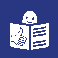 Hinweis:Etwaige Unrichtigkeiten in Ihrer Anschrift teilen Sie bitte der Gemeinde/VGem1 mit.Weitere Informationen zu Ihrem Wahlraum oder zu anderen Wahlräumen erhalten Sie telefonisch unter…… oder im Internet unter …...Hilfsmittel für blinde und sehbehinderte Menschen: Auskünftekönnen Sie beim Bayer. Blinden- und Sehbehindertenbund e.V. unter Tel-Nr. 089/55988-135 oder wahlschablone@bbsb.org erhalten.Mit diesem QR-Codekommen Sie direkt zur links genannten Internet-     QR-CodeSeite und können Ihre Briefwahl über Ihr Smartphone beantragen.  Ein Heft und weitere Informationen in Leichter Sprache gibt es im Internet unter www.bundeswahlleiterin.de/info/leichte-sprache.html und unter www.behindertenbeauftragter.bayern.de.Hinweis:Etwaige Unrichtigkeiten in Ihrer Anschrift teilen Sie bitte der Gemeinde/VGem1 mit.Sie sind im Wählerverzeichnis eingetragen und können im nebenstehend angegebenen Wahlraum wählen. Bringen Sie dazu bitte diese Wahlbenachrichtigung mit und halten Sie Ihren Personalausweis – Unionsbürger: Ihren Identitätsausweis – oder Reisepass bereit. Sie dürfen Ihr Wahlrecht nur einmal und nur persönlich ausüben. Eine Ausübung des Wahlrechts durch einen Vertreter anstelle der wahlberechtigten Person ist unzulässig. Wenn Sie durch Briefwahl oder in einem anderen Wahlraum Ihres Landkreises/Ihrer kreisfreien Stadt1) wählen wollen, müssen Sie einen Wahlschein beantragen. Dafür haben Sie folgende Möglichkeiten:Mit umseitigem Vordruck: Den Antrag können Sie mit dem Vordruck auf der Rückseite dieses Schreibens stellen. Ohne Vordruck: Der Antrag kann auch ohne Vordruck schriftlich, elektronisch oder mündlich (nicht telefonisch) gestellt werden. Dabei sind Familienname, Vorname(n), Geburtsdatum und Wohnanschrift (Straße, Hausnr., Postleitzahl, Ort) anzugeben; bitte geben Sie auch dann die rechts abgedruckte Wählerverzeichnis-Nr. an. Der Antrag kann beim Wahlamt der Gemeinde/VGem1 (Anschrift siehe rechts oben) abgegeben oder in einem ausreichend frankierten Umschlag übersandt werden. Die Briefwahlunterlagen kommen per Post zu Ihnen.Online: Verwenden Sie den Antrag unter www.musterort.de. Der Online-Antrag ist bis …..… möglich. Die Briefwahlunterlagen kommen per Post zu Ihnen. Persönliche Vorsprache: Ab……. können Sie zum Wahlamt (Anschrift siehe rechts oben) gehen und dort Ihren Wahlschein mit Briefwahlunterlagen abholen oder gleich vor Ort wählen.Wichtige Hinweise:Wahlscheinanträge werden von der Gemeinde nur bis zum 
7. Juni 2024, 18 Uhr, bei nachgewiesener plötzlicher Erkrankung auch noch bis zum Wahltag, 15 Uhr, entgegengenommen. Wer für einen anderen einen Wahlschein beantragt oder abholt, muss eine schriftliche Vollmacht der/des Wahlberechtigten vorlegen. Falls Sie Briefwahlunterlagen beantragt haben, Ihnen diese aber nicht zugehen, haben Sie noch die Möglichkeit, bis spätestens 
8. Juni 2024, 12 Uhr einen neuen Wahlschein mit Briefwahlunterlagen zu beantragen. Wenden Sie sich in diesen Fällen umgehend an Ihr Wahlamt. 
Ohne Wahlschein können Sie weder in einem Wahllokal noch per Briefwahl wählen.Mit freundlichen GrüßenIhr WahlamtSie sind im Wählerverzeichnis eingetragen und können im nebenstehend angegebenen Wahlraum wählen. Bringen Sie dazu bitte diese Wahlbenachrichtigung mit und halten Sie Ihren Personalausweis – Unionsbürger: Ihren Identitätsausweis – oder Reisepass bereit. Sie dürfen Ihr Wahlrecht nur einmal und nur persönlich ausüben. Eine Ausübung des Wahlrechts durch einen Vertreter anstelle der wahlberechtigten Person ist unzulässig. Wenn Sie durch Briefwahl oder in einem anderen Wahlraum Ihres Landkreises/Ihrer kreisfreien Stadt1) wählen wollen, müssen Sie einen Wahlschein beantragen. Dafür haben Sie folgende Möglichkeiten:Mit umseitigem Vordruck: Den Antrag können Sie mit dem Vordruck auf der Rückseite dieses Schreibens stellen. Ohne Vordruck: Der Antrag kann auch ohne Vordruck schriftlich, elektronisch oder mündlich (nicht telefonisch) gestellt werden. Dabei sind Familienname, Vorname(n), Geburtsdatum und Wohnanschrift (Straße, Hausnr., Postleitzahl, Ort) anzugeben; bitte geben Sie auch dann die rechts abgedruckte Wählerverzeichnis-Nr. an. Der Antrag kann beim Wahlamt der Gemeinde/VGem1 (Anschrift siehe rechts oben) abgegeben oder in einem ausreichend frankierten Umschlag übersandt werden. Die Briefwahlunterlagen kommen per Post zu Ihnen.Online: Verwenden Sie den Antrag unter www.musterort.de. Der Online-Antrag ist bis …..… möglich. Die Briefwahlunterlagen kommen per Post zu Ihnen. Persönliche Vorsprache: Ab……. können Sie zum Wahlamt (Anschrift siehe rechts oben) gehen und dort Ihren Wahlschein mit Briefwahlunterlagen abholen oder gleich vor Ort wählen.Wichtige Hinweise:Wahlscheinanträge werden von der Gemeinde nur bis zum 
7. Juni 2024, 18 Uhr, bei nachgewiesener plötzlicher Erkrankung auch noch bis zum Wahltag, 15 Uhr, entgegengenommen. Wer für einen anderen einen Wahlschein beantragt oder abholt, muss eine schriftliche Vollmacht der/des Wahlberechtigten vorlegen. Falls Sie Briefwahlunterlagen beantragt haben, Ihnen diese aber nicht zugehen, haben Sie noch die Möglichkeit, bis spätestens 
8. Juni 2024, 12 Uhr einen neuen Wahlschein mit Briefwahlunterlagen zu beantragen. Wenden Sie sich in diesen Fällen umgehend an Ihr Wahlamt. 
Ohne Wahlschein können Sie weder in einem Wahllokal noch per Briefwahl wählen.Mit freundlichen GrüßenIhr Wahlamt